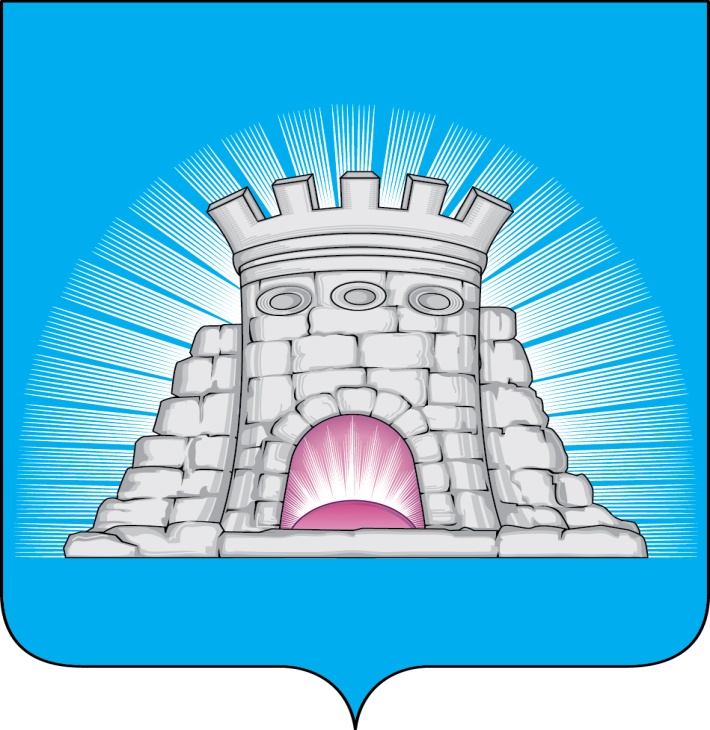 П О С Т А Н О В Л Е Н И Е                                                         21.11.2022       №    2075/11г.Зарайск                      О проведении открытого аукциона в электронной форме                        на право заключения договора на организацию ярмарок                       на месте проведения ярмарок, включенном в Сводный                       перечень мест проведения ярмарок на территории                        городского округа Зарайск Московской области      В соответствии с Федеральными законами от 06.10.2003 N 131-ФЗ "Об общих принципах организации местного самоуправления в Российской Федерации", от 28.12.2009 N 381-ФЗ "Об основах государственного регулирования торговой деятельности в Российской Федерации", Законом Московской области от 21.12.2010 N 174/2010-ОЗ "О государственном регулировании торговой деятельности в Московской области", Постановлением Правительства Московской области от 16.11.2021 N 1170/40 "Об утверждении Порядка организации ярмарок на территории Московской области и продажи товаров (выполнения работ, оказания услуг) на них", Постановлениями главы городского округа Зарайск Московской области от 15.03.2022 № 370/3 «Об утверждении Положения о проведении открытого аукциона в электронной форме на право заключения договора на организацию ярмарок на месте проведения ярмарок, включенном в Сводный перечень мест проведения ярмарок на территории городского округа Зарайск Московской области», от 19.05.2022 № 798/5 «Об утверждении Методики определения начальной (минимальной) цены договора на организацию ярмарок на месте проведения ярмарок, включенном в Сводный перечень мест проведения ярмарок на территории городского округа Зарайск Московской области на 2022год»                                           П О С Т А Н О В Л Я Ю:     1. Провести открытый аукцион в электронной форме на право заключения договора на организацию ярмарок на месте проведения ярмарок, включенном в Сводный перечень мест проведения ярмарок на территории городского округа Зарайск Московской области.                                                                                                                                  009923      2. Утвердить извещение о проведении открытого аукциона в электронной форме на право заключения договора на организацию ярмарок на месте проведения ярмарок, включенном в Сводный перечень мест проведения ярмарок на территории городского округа Зарайск Московской области (прилагается).      3. Отделу потребительского рынка и сферы услуг администрации городского округа Зарайск Московской области обеспечить размещение информации о проведении аукциона в электронной форме на официальном сайте администрации городского округа Зарайск Московской области http://zarrayon.ru/,  официальном сайте Российской Федерации в информационно-телекоммуникационной сети Интернет для размещения информации о проведении торгов по адресу: www.torgi.gov.ru, на Едином портале торгов Московской области www.torgi.mosreg.ru и на электронной площадке не менее чем за 30 календарных дней до дня окончания подачи заявок на участие в аукционе.       4. Службе по взаимодействию со СМИ администрации городского округа Зарайск Московской области обеспечить опубликование настоящего постановления в периодическом печатном издании - «Зарайский вестник» - приложение к общественно-политической газете «За новую жизнь» и размещение на официальном сайте администрации городского округа Зарайск Московской области https://zarrayon.ru/.     5. По результатам открытого аукциона в электронной форме заключить  договор на организацию ярмарок на месте проведения ярмарок, включенном в Сводный перечень мест проведения ярмарок на территории городского округа Зарайск Московской области.      6. Контроль за данным постановлением возложить на первого заместителя главы администрации И.Е. Глухих.Глава городского округа Зарайск  В.А. ПетрущенкоВерно:Начальник службы делопроизводства Л.Б. Ивлева                                   21.11.2022    Послано: в дело,  Глухих И.Е., ОПР  и СУ,  СВ со СМИ, прокуратуру.Н.М. Ерохина8(496)662-57-35